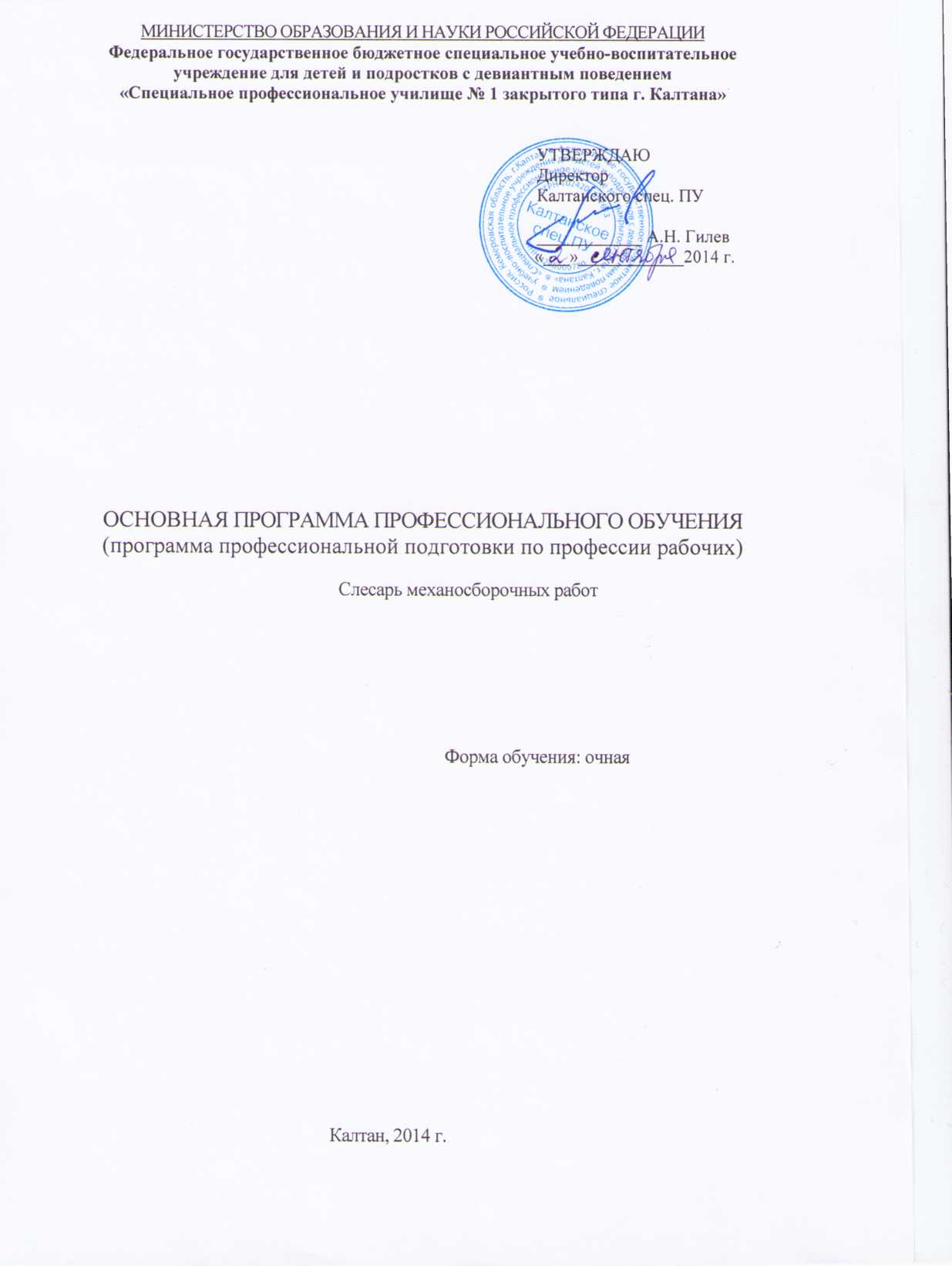 Аннотация программыОсновная программа профессионального обучения (программа профессиональной подготовки по профессии рабочих) 18466 «Слесарь механосборочных работ» разработана на основе Федерального государственного образовательного стандарта (далее  –  ФГОС) по профессии  среднего профессионального образования (далее СПО) 151903.02 Слесарь. Организация-разработчик: федеральное государственное бюджетное специальное учебно-воспитательное учреждение для детей и подростков с девиантным поведением  «Специальное профессиональное училище № 1 закрытого типа г. Калтана». Авторы:  Мастер производственного обучения, преподаватель специальных дисциплин Сбитнева Елена Владимировна.Преподаватель Воробьев Александр ЮрьевичМетодист Ожерельева Наталья Анатольевна.Программа рассмотрена и одобрена на заседании методического объединения преподавателей специальных дисциплин и мастеров производственного обучения протокол № ___ от «___» сентября 2014 г.СОДЕРЖАНИЕПАСПОРТ ОСНОВНОЙ ПРОГРАММЫ ПРОФЕССИОНАЛЬНОГО ОБУЧЕНИЯ (программы профессиональной подготовки по профессии рабочих)……………………………………………………………….41.  Общие положения …………………………………………………………..…51.1. Требования к поступающим ……………………………………………..…..51.2. Квалификационная характеристика выпускника ……………………….…51.3. Нормативный срок освоения программы …………………………………..52.  Характеристика подготовки ……………………………………………. ……53.  Учебный план ………………………………………………………………….74. Кадровое обеспечение ………………………………………………………5.  Оценка качества освоения  программы ………………………………………8ПРОГРАММЫ УЧЕБНЫХ ДИСЦИПЛИН, ВКЛЮЧАЯ МЕТОДИЧЕСКИЕ МАТЕРИАЛЫ, ОБЕСПЕЧИВАЮЩИЕ ИХ РЕАЛИЗАЦИЮ:   Приложение 1. Программа учебной дисциплины ОП.01. Технические измерения   Приложение 2. Программа учебной дисциплины ОП.02. Охрана труда   Приложение 3. Программа учебной дисциплины  ОП.03 Техническая графика Приложение 3 Программа учебной дисциплины  ОП. 04 Основы электротехники Приложение 5. Программа учебной дисциплины  ОП. 05 Основы материаловедения Приложение 6. Программа учебной дисциплины  ОП. 06  Основы слесарных и сборочных работ ПРОГРАММЫ ПРОФЕССИОНАЛЬНЫХ МОДУЛЕЙ, ВКЛЮЧАЯ ПРОГРАММЫ УЧЕБНОЙ И ПРОИЗВОДСТВЕННОЙ ПРАКТИКИ И МЕТОДИЧЕСКИЕ МАТЕРИАЛЫ, ОБЕСПЕЧИВАЮЩИЕ ИХ РЕАЛИЗАЦИЮ:   Приложение 8. Программа профессионального модуля ПМ.01 Слесарная обработка деталей, изготовление, сборка и ремонт приспособлений, режущего и измерительного инструментаПриложение 9. Федеральный государственный образовательный стандарт начального профессионального образования, утвержд. приказом Министерства образования и науки Российской Федерации от 2 августа 2013 г. №  817, зарегистр. Министерством юстиции (N рег. № 29709 от 20 августа 2013 г.) 151903.02 СЛЕСАРЬПАСПОРТ ОСНОВНОЙ ПРОГРАММЫ ПРОФЕССИОНАЛЬНОГО ОБУЧЕНИЯ (программы профессиональной подготовки по профессии рабочих)       1. Общие положения Нормативную правовую основу разработки основной профессиональной образовательной программы профессиональной подготовки (далее – программа) составляют:– Федеральный закон от 29.12.2012 № 273-ФЗ «Об образовании в Российской Федерации»;– Федеральный закон от 21.07.2007 № 194-ФЗ «О внесении изменений в отдельные законодательные акты Российской Федерации в связи с установлением обязательности общего образования»;- Федеральный закон Российской Федерации от 25 декабря 2008 г. N 287-ФЗ "О внесении изменений в Закон  Российской Федерации "О занятости населения в Российской Федерации"; –  Общероссийский классификатор профессий рабочих, служащих, ОК 016-94, 01.11.2005 г.; -  Приказ Минобразования России от 29.10.01 №3477 "Об утверждении Перечня профессий профессиональной подготовки"; - Приказ Минобрнауки России от 2 июля 2013 г. № 513 г. Москва, зарегистрированным в Минюсте РФ 8 августа 2013 г., регистрационный № 29322 «Об утверждении Перечня профессий рабочих, должностей служащих, по которым осуществляется профессиональное обучение»;–  Федеральный закон от 24.06.1999 № 120–ФЗ «Об основах системы профилактики безнадзорности и правонарушений несовершеннолетних», в редакции от 07.02.2011 г. – Приказ Министерства образования и науки Российской Федерации от 2 августа 2013 г. №  817 «Федеральный государственный образовательный стандарт среднего профессионального образования по профессии 151903.02 Слесарь;  - Приказ Минобрнауки России от 18.04.2013 N 292 «О введении модели учебного плана для профессиональной подготовки персонала по рабочим профессиям»; –  Письмо Минобрнауки России от 29 декабря 2009 г. № 03-2672 « О разработке примерных основных образовательных программ  профессионального образования» за подписью директора Департамента государственной политики в сфере образования  И.М. Реморенко. – ЕТКС Выпуск 2 Раздел «Слесарные и слесарно-сборочные работы», 1999. - Устав ОУ;- Учебно-методическое обеспечение образовательного процесса в учреждении профессионального образования в условиях реализации ФГОС нового поколения  [Текст]: методическое пособие / Л. Н. Вавилова, М.А. Гуляева  – Кемерово: ГОУ «КРИРПО», 2012.Термины, определения и используемые сокращения  В программе используются следующие термины и их определения: Компетенция  –  способность применять знания, умения, личностные качества и практический опыт для успешной деятельности в определенной области. Профессиональный модуль  –  часть основной профессиональной образовательной программы, имеющая определённую логическую завершённость по отношению к планируемым результатам подготовки, и предназначенная для освоения профессиональных  компетенций в рамках каждого из основных видов профессиональной деятельности. Основные виды профессиональной деятельности – профессиональные функции, каждая из которых обладает относительной автономностью и определена работодателем как необходимый компонент содержания основной профессиональной образовательной программы. Результаты подготовки  –  освоенные компетенции и умения, усвоенные знания, обеспечивающие соответствующую квалификацию и уровень образования.    Учебный (профессиональный) цикл  –  совокупность  дисциплин (модулей), обеспечивающих усвоение знаний, умений и формирование компетенций в соответствующей сфере  профессиональной деятельности.   ПМ – профессиональный модуль; ОК – общая компетенция;  ПК – профессиональная компетенция. ОП - общепрофессиональные дисциплины. 1.1. Требования к поступающимНа обучение по профессии 18466 «Слесарь механосборочных работ», принимаются лица, на базе основного общего образования и не имеющие его. 1.2. Квалификационная характеристика выпускника Выпускник должен быть готов к профессиональной деятельности по выполнению работ на металлорежущих станках различного вида и типа  в качестве Слесаря механосборочных работ 2-3-го разряда.Квалификационный уровень по национальной рамке квалификаций: 3. Квалификационный уровень в соответствии с отраслевой рамкой квалификаций 2-3 разряд. 1.3. Нормативный срок освоения программы Нормативный срок освоения программы 507 часа 43 недели при очной форме профессиональной подготовки. 2. ХАРАКТЕРИСТИКА ПОДГОТОВКИ2.1 Область и объекты профессиональной деятельности  Область профессиональной деятельности выпускника: выполнение слесарных работ и слесарно-сборочных работ на промышленных предприятиях.  Объекты профессиональной деятельности выпускника:  технологическое оборудование, слесарный и универсальный инструмент и приспособления, станки, специальные смазки и составы.2.2 Виды профессиональной деятельности и компетенции выпускника Виды профессиональной деятельности и профессиональные компетенции выпускника:  (ВПД): Слесарная обработка деталей, изготовление, сборка и ремонт приспособлений, режущего и измерительного инструментапрофессиональных компетенций (ПК):ПК 1.1. Выполнять слесарную обработку деталей приспособлений, режущего и измерительного инструмента ПК 1.2. Выполнять сборку приспособлений, режущего и измерительного инструмента.ПК 1.3. Выполнять ремонт приспособлений, режущего и измерительного инструмента.Программа представляет собой комплекс нормативно-методической документации, регламентирующей содержание, организацию и оценку результатов подготовки. Прошедший подготовку и итоговую аттестацию должен быть готов к профессиональной деятельности в качестве слесаря механосборочных работ 2-3-го разряда в организациях (на предприятиях) различной отраслевой направленности независимо от их организационно-правовых форм. Подготовка по программе предполагает изучение следующих учебных дисциплин и профессиональных модулей:  ОП.01 Технические измерения (Приложение 1) ОП.02 Охрана труда (Приложение 2) ОП.03 Техническая графика (Приложение 3) ОП.04 Основы электротехники  (Приложение 4)ОП.05 Основы материаловедения (Приложение 5)ОП. 06 Основы слесарных и сборочных работ (Приложение 6)ПМ.01 Слесарная обработка деталей, изготовление, сборка и ремонт приспособлений, режущего и измерительного инструмента (соответственно ФГОС НПО) (Приложение 7).«_____» _______________ 2014 г.УЧЕБНЫЙ ПЛАНосновной программы профессионального обучения (программы профессиональной подготовки по профессии рабочих)                                18466 «Слесарь механосборочных работ»федерального государственного бюджетного специального учебно-воспитательного учреждения для детей и подростков с девиантным поведением «Специальное профессиональное училище № 1 закрытого типа г. Калтана»       Квалификация: слесарь механосборочных        работ – 2-3 разрядНормативный срок обучения – 507 часов при очной форме подготовки.г. Калтан, 20141. Пояснительная записка1.1. Учебный план является частью основной программы профессионального обучения (программы профессиональной подготовки по профессии рабочих) 18466 «Слесарь механосборочных работ» федерального государственного бюджетного специального учебно-воспитательного учреждения для детей и подростков с девиантным поведением «Специальное профессиональное училище № 1 закрытого типа г. Калтана», разработан в соответствии с ФЗ «Об образовании в Российской Федерации» разработан и Федеральным государственным образовательным стандартом среднего профессионального образования (далее – СПО), утвержденного приказом Министерства образования и науки Российской Федерации от 02 августа 2013 г. №  817, зарегистр. Министерством юстиции (N рег. № 29709 от 20 августа 2013 г.) 151903.02 СЛЕСАРЬ; Перечнем профессий профессиональной подготовки, утвержденным  приказом Минобразования России от 29 октября 2001 г. N 3477; Приказом Минобрнауки России от 2 июля 2013 г. № 513 г. Москва, зарегистрированным в Минюсте РФ 8 августа 2013 г., регистрационный № 29322 «Об утверждении Перечня профессий рабочих, должностей служащих, по которым осуществляется профессиональное обучение»; Приказом Минобрнауки России от 18.04.2013 N 292 «О введении модели учебного плана для профессиональной подготовки персонала по рабочим профессиям»; в соответствии с уставом Калтанского спец. ПУ; приказом Минобрнауки России от 18 апреля 2013 г. N 291 г. Москва «Об утверждении Положения о практике обучающихся, осваивающих основные профессиональные образовательные программы среднего профессионального образования».Учебный план сориентирован на профессиональную подготовку воспитанников Калтанского спец. ПУ, не имеющих основного общего образования. Продолжительность обучения новых рабочих в соответствии с Перечнем профессий профессиональной подготовки, утвержденным  приказом Минобразования России от 29 октября 2001 г. N 3477 установлена 5 месяцев, нормативный срок освоения данной программы в Калтанском спец. ПУ при параллельном обучении по основным общеобразовательным программам, составляет 507 часов, форма обучения - очная. Обучение по программе осуществляется в течение 43 учебных недель, продолжительность каникул в зимнее время составляет две недели. Максимальный объем учебной нагрузки обучающегося составляет 54 часа в неделю, включая все виды аудиторной и внеаудиторной учебной работы. Максимальный объем аудиторной нагрузки - 36 часов в неделю. По дисциплине «Физическая культура» предусмотрено еженедельное посещение секции по ОФП (2 часа в неделю). Курс «БЖ» предусмотрен программой дополнительного образования «Начальная военная подготовка» (реализуется с учетом специфики заведения).Занятия в учебно-производственных мастерских проводятся в режиме шестидневной недели. Продолжительность занятий теоретического и производственного обучения  составляет 45 минут с перерывом 10 минут после каждого урока. Последовательность и чередование уроков определяется расписанием занятий. Учебная практика (производственное обучение)  реализуется в рамках профессиональных модулей программы по профессии рассредоточено, в течение учебного процесса. Для прохождения учебной практики в учебно-производственных мастерских предусмотрены слесарные мастерские. Производственная практика организуется на базе училища в первом семестре путем чередования с теоретическими занятиями по дням, во втором семестре – непрерывно. Порядок организации производственной практики предусмотрен Положением о практике обучающихся, осваивающих основные профессиональные образовательные программы среднего профессионального образования, утвержденным приказом Минобрнауки России от 18 апреля 2013 г. N 291 г. Москва.Оценка качества освоения программы профессиональной подготовки по профессии рабочих «Слесарь по ремонту автомобилей» осуществляется в двух направлениях:- оценка уровня освоения дисциплин;- оценка компетенций обучающихся и  включает текущий контроль знаний;промежуточную аттестацию;итоговую аттестацию обучающихся.Формы и процедуры текущего контроля знаний предусматривают использование как традиционных, так и инновационных типов, видов и форм контроля: устный опрос, письменные задания, лабораторные работы,  контрольные работы, наблюдение, тестирование, анкетирование, коллоквиум, собеседование, типовые задания для самостоятельной работы обучающихся, письменные и/или компьютерные, творческие задания, эссе, ситуационные задачи (кейсы).Промежуточная аттестация обучающихся проводится в форме зачетов, дифференцированных зачетов за счет часов, отведенных на освоение соответствующей учебной дисциплины, профессиональных модулей. Промежуточная аттестация в форме экзамена проводится в день, освобожденный от других форм учебной нагрузки. Дифференцированные зачеты по профессиональному модулю, в частности  МДК – в форме письменной контрольной работы проводятся после освоения курса с выставлением балльных отметок, экзамены (квалификационные) по профессиональному модулю - без выставления балльных отметок. Для обучающихся предусмотрены консультации, формы проведения консультаций – групповые, индивидуальные, письменные, устные Профессиональное обучение завершается итоговой аттестацией в форме квалификационного экзамена, на проведение которого отводится 8 часов учебного времени. Квалификационный экзамен включает в себя практическую квалификационную работу и проверку теоретических знаний в пределах квалификационных требований. Проводится в установленном порядке квалификационными комиссиями, согласно Положению о формировании системы независимой оценки качества профессионального образования, утвержденному Минобрнауки России и РСПП № АФ-318/03 от 31.07.2009.1. Сводные данные по бюджету времени (в неделях)План учебного процесса программы профессиональной подготовки по профессии рабочих 18466 «Слесарь механосборочных работ»            4. Перечень кабинетов, лабораторий, мастерских и др. для подготовки по профессии 18466 «Слесарь механосборочных работ»«_____» _______________ 2014 г.ГРАФИК УЧЕБНОГО ПРОЦЕССАфедерального государственного бюджетного специального учебно-воспитательного учреждения для детей и подростков с девиантным поведением «Специальное профессиональное училище № 1 закрытого типа г. Калтана»основной программы профессионального обучения (профессиональной подготовки по профессии рабочих)18466 «Слесарь механосборочных работ»       Квалификация: слесарь механосборочных        работ – 2-3 разрядНормативный срок обучения – 507 часов при очной форме подготовки.г. Калтан, 2014 Календарный график учебного процесса  Условные обозначения                                         Учебная практика                                          (производственное обучение)                                   Производственная практика Состав преподавателей, обеспечивающих образовательный процесс  по профессии рабочих 18511 «Слесарь по ремонту автомобилей»5. Оценка качества подготовки Оценка качества освоения основной программы профессионального обучения   профессии Слесарь механосборочных работ,  включает текущий контроль знаний и итоговую аттестацию обучающихся. 5.1.Текущий контроль знаний и итоговая аттестация проводится образовательным учреждением по результатам освоения программ учебных дисциплин общеобразовательного цикла и профессионального модуля «Слесарная обработка деталей, изготовление, сборка и ремонт приспособлений, режущего и измерительного инструмента». Формы и условия проведения текущего контроля знаний и итоговой аттестации по профессиональному модулю разрабатываются образовательным учреждением самостоятельно и доводятся до сведения обучающихся в начале обучения. 5.2.Итоговая аттестация включает  подготовку и защиту выпускной квалификационной  работы. Тематика выпускной квалификационной работы должна соответствовать содержанию профессионального модуля. Требования к содержанию, объему и структуре выпускной квалификационной работы определяются Программой итоговой аттестации федерального государственного бюджетного специального учебно-воспитательного учреждения для детей и подростков с девиантным поведением  «Специальное профессиональное училище № 1 закрытого типа г. Калтана».Программа итоговой аттестации, содержащая формы, условия проведения и защиты выпускной квалификационной работы, разрабатывается аттестационными (квалификационными) комиссиями и утверждается руководителем образовательного учреждения и доводится до сведения обучающихся в начале обучения.  К итоговой аттестации допускаются лица, выполнившие требования, предусмотренные программой и успешно прошедшие все аттестационные испытания, предусмотренные программами учебных дисциплин и профессионального модуля. В ходе защиты выпускной квалификационной работы членами аттестационной комиссии проводится оценка освоенных выпускниками профессиональных компетенций в соответствии с критериями, утвержденными образовательным учреждением после предварительного положительного заключения работодателей.Членами аттестационной комиссии по медиане оценок освоенных выпускниками профессиональных и общих компетенций определяется интегральная оценка качества освоения ОПОП по профессии. Лицам, прошедшим соответствующее обучение в полном объеме и получившим положительную оценку на аттестации, образовательные учреждения выдают документы установленного образца.Оценка индивидуальных образовательных достижений по результатам текущего и итогового контроля производится в соответствии с универсальной шкалой (таблица).  СОГЛАСОВАНОНачальник территориального отделаУправления Роспотребнадзора по Кемеровской области в городе Осинники и в городе Калтан__________________ Н.В. КунгуроваУТВЕРЖДАЮ Директор Калтанского спец. ПУ ___________________А.Н. Гилев                       «_____» ______________ 2014 г.КурсыОбучение по дисциплинам и междисциплинарным курсамУчебная практикаПроизводственная практикаПромежуточная аттестацияГосударственная итоговая аттестацияКаникулыВсегоКурсыОбучение по дисциплинам и междисциплинарным курсамУчебная практикапо профилю специальностиПромежуточная аттестацияГосударственная итоговая аттестацияКаникулыВсего12345678I курс20 нед.19 нед.19 нед.1 нед.1 нед.2 нед.43 нед.Всего39 нед.39 нед.39 нед.1 нед.1 нед.2 нед.43 нед.   ИндексНаименование циклов, дисциплин, профессиональных модулей, МДК, практикФормы промежуточной аттестацииУчебная нагрузка обучающихся (час.)Учебная нагрузка обучающихся (час.)Учебная нагрузка обучающихся (час.)Учебная нагрузка обучающихся (час.)Учебная нагрузка обучающихся (час.)Распределение обязательной нагрузки по курсам (час. в семестр)Распределение обязательной нагрузки по курсам (час. в семестр)   ИндексНаименование циклов, дисциплин, профессиональных модулей, МДК, практикФормы промежуточной аттестациимаксимальнаясамостоятельная работаОбязательная аудиторная в т. ч.Обязательная аудиторная в т. ч.Обязательная аудиторная в т. ч.I курсI курс   ИндексНаименование циклов, дисциплин, профессиональных модулей, МДК, практикФормы промежуточной аттестациимаксимальнаясамостоятельная работаОбязательная аудиторная в т. ч.Обязательная аудиторная в т. ч.Обязательная аудиторная в т. ч.1 семестр2 семестрвсего занятийлекций, уроковлаб. и практ. занятий17нед22нед12345678914ОП.00Общепрофессиональный цикл -/6ДЗ/-146737328455320ОПД.01Технические измеренияДЗ2412125712ОПД.02Охрана трудаДЗ2010106410ОПД.03Техническая графикаДЗ1899459ОПД.04Основы электротехникиДЗ341717710710ОПД.05Основы материаловеденияДЗ1899459ОПД.06Основы слесарных и сборочных работДЗ32161621416П.00Профессиональный цикл -/3ДЗ/2Э345343112528679232ПМ.00Профессиональные модули-/3ДЗ/2Э345343112528679232ПМ.01Слесарная обработка деталей, изготовление, сборка и ремонт приспособлений, режущего и измерительного инструментаЭ (к)345343112586879232МДК.01.01Технология изготовления и ремонта машин и оборудования различного назначенияДЗ93345925342336УП.00Учебная практика (производственное обучение)ДЗ7272722052ПП.00Производственная практикаДЗ18018018036144Консультации8888Г(И)АИтоговая аттестацияКвалификационный экзамен8888ВсегоВсего507107400224347132268ПА.001 неделя№НаименованиеКабинеты:1Черчения  2Материаловедения3Основы безопасности жизнедеятельности4Охраны труда 5 Спецтехнолгогии6ЭлектротехникиЛаборатории:1Электротехники2Материаловедения и спецтехнологииМастерские: 1СлесарнаяСпортивный комплекс1Спортивный зал 2Открытый стадион широкого профиля с элементами полос препятствий3Тренажерный зал4Место для стрельбы в кабинете Основ безопасности жизнедеятельностиЗалы: 1Библиотека2Актовый зал3Компьютерный класс с ограниченным доступом в сеть ИнтернетСОГЛАСОВАНОНачальник территориального отделаУправления Роспотребнадзора по Кемеровской области в городе Осинники и в городе Калтан__________________ Н.В. КунгуроваУТВЕРЖДАЮ Директор Калтанского спец. ПУ ___________________А.Н. Гилев                       «_____» ______________ 2014 г.Курсы 1 сен. – 7 сент.8 - 1415 - 2122 - 2829 сент. -  5 окт.6 - 1213 -1 920 - 2122 окт. - 2 нояб.3 - 910 - 1617 - 2324 - 301 дек. - 78 - 1415 - 2122 - 2829 дек. – 4 янв.5 - 11Курсы Номера календарных недельНомера календарных недельНомера календарных недельНомера календарных недельНомера календарных недельНомера календарных недельНомера календарных недельНомера календарных недельНомера календарных недельНомера календарных недельНомера календарных недельНомера календарных недельНомера календарных недельНомера календарных недельНомера календарных недельНомера календарных недельНомера календарных недельНомера календарных недельНомера календарных недельНомера календарных недельКурсы 363738394041424344454647484950515212Курсы Порядковые номера  недель учебного годаПорядковые номера  недель учебного годаПорядковые номера  недель учебного годаПорядковые номера  недель учебного годаПорядковые номера  недель учебного годаПорядковые номера  недель учебного годаПорядковые номера  недель учебного годаПорядковые номера  недель учебного годаПорядковые номера  недель учебного годаПорядковые номера  недель учебного годаПорядковые номера  недель учебного годаПорядковые номера  недель учебного годаПорядковые номера  недель учебного годаПорядковые номера  недель учебного годаПорядковые номера  недель учебного годаПорядковые номера  недель учебного годаПорядковые номера  недель учебного годаПорядковые номера  недель учебного годаПорядковые номера  недель учебного годаПорядковые номера  недель учебного годаКурсы 123456789101112131415161718191оуоуоуоуоуоуоуоуоуоуоуоуоуоуоуоу::==29 дек. – 4 янв.5 - 1112 - 1819 - 2526 дек. - 1февр.2 -  89 - 1516 - 2223 февр. – 1 мар2 - 89 - 1516 - 2223 - 2930 мар. - 5 апр.6 - 1213-1920 - 2627 апр. – 3 мая4 - 1011 - 1718 - 2425 - 311 июня - 78 - 1415 – 2122-28Номера календарных недельНомера календарных недельНомера календарных недельНомера календарных недельНомера календарных недельНомера календарных недельНомера календарных недельНомера календарных недельНомера календарных недельНомера календарных недельНомера календарных недельНомера календарных недельНомера календарных недельНомера календарных недельНомера календарных недельНомера календарных недельНомера календарных недельНомера календарных недельНомера календарных недельНомера календарных недельНомера календарных недельНомера календарных недельНомера календарных недельНомера календарных недельНомера календарных недельНомера календарных недель1234567891011121314151617181920212223242526Порядковые номера  недель учебного годаПорядковые номера  недель учебного годаПорядковые номера  недель учебного годаПорядковые номера  недель учебного годаПорядковые номера  недель учебного годаПорядковые номера  недель учебного годаПорядковые номера  недель учебного годаПорядковые номера  недель учебного годаПорядковые номера  недель учебного годаПорядковые номера  недель учебного годаПорядковые номера  недель учебного годаПорядковые номера  недель учебного годаПорядковые номера  недель учебного годаПорядковые номера  недель учебного годаПорядковые номера  недель учебного годаПорядковые номера  недель учебного годаПорядковые номера  недель учебного годаПорядковые номера  недель учебного годаПорядковые номера  недель учебного годаПорядковые номера  недель учебного годаПорядковые номера  недель учебного годаПорядковые номера  недель учебного годаПорядковые номера  недель учебного годаПорядковые номера  недель учебного годаПорядковые номера  недель учебного годаПорядковые номера  недель учебного года1819202122232425262728293031323334353637383940414243==оуоуоуоуоуоуоуоуоуххххххххххххх::№п/пНаименование дисциплины (модуля) в соответствии с учебным планомФ.И.О., должность по штатному расписаниюКакое образовательное учреждение окончил, специальность (направление подготовки) по документу об образованииУченая степень, ученое (почетное) звание, квалифи-кационная категорияСтаж работыСтаж работыПовышение квалификации, стажировкаОсновное место работы, должностьУсловия привлечения к трудовой деятельно-сти№п/пНаименование дисциплины (модуля) в соответствии с учебным планомФ.И.О., должность по штатному расписаниюКакое образовательное учреждение окончил, специальность (направление подготовки) по документу об образованииУченая степень, ученое (почетное) звание, квалифи-кационная категорияВсе-гоВ том числе педа-гоги-чес-кийПовышение квалификации, стажировкаОсновное место работы, должностьУсловия привлечения к трудовой деятельно-сти12345678910ОП.00Общепрофессиональный циклОбщепрофессиональный циклОбщепрофессиональный циклОбщепрофессиональный циклОбщепрофессиональный циклОбщепрофессиональный циклОбщепрофессиональный циклОбщепрофессиональный цикл1ОПД.01 Технические измеренияСбитнева Елена Владимировна, преподаватель спецтехнологииВысшее, по специальности металлургия и технология сварочного производства квалификация инженер-металлургСибирский ордена Трудового Красного Знамени металлургический институт им. С. Орджоникидзе, 1989 г.1 квалифика-ционная категория2322Внедрение современных моделей социализации и реабилитации подростков с девиантным поведением в СУВУ». АНО ИРСОТ, 22.11.2011 – 10.12.2012, 72 часа.Внедрение современных моделей социализации и реабилитации подростков с девиантным поведением в специальных учебно-воспитательных учреждениях. АНО ИРСОТ, 18.03.2013 – 24.05.2013, 72 ч.Современные коррекционно-развивающие технологии в организации учебного процесса в коррекционной школе, НОУ АНМЦ «Развитие и коррекция», 2014,  240 ч.Калтанское спец. ПУ, преподаватель спецтехнологииштатный2ОПД.02               Охрана труда   Воробьев Александр Юрьевич, 04.11.1972 г.р., руководитель БЖВысшее, по направлению Юриспруденция, присуждена степень бакалавра юриспруденции. Негосударственное аккредитованное частное учреждение высшего профессионального образования Современная гуманитарная академия (НАЧОУ ВПО СГА), 2005 соответствие занимаемой должности132Теория и методика обучения безопасности жизнедеятельности, МАОУ ДПО ИПК, 612 ч. 15.06.2012-15.06.2013.Современные коррекционно-развивающие технологии в организации учебного процесса в коррекционной школе, НОУ АНМЦ «Развитие и коррекция», 2014, 240 ч.Калтанское спец. ПУ, руководитель БЖштатный3ОПД.03 Техническая графикаКорман Любовь Николаевна, завуч ООШВысшее, по специальности общетехнические дисциплины и труд, квалификация учитель общетехнических дисциплин Новокузнецкий педагогический  институт, .соответствие занимаемой должности356Внедрение современных моделей социализации и реабилитации подростков с девиантным поведением в СУВУ, АНО ИРСОТ, 22.11.2011 – 10.12.2012, 72 ч.Внедрение современных моделей социализации и реабилитации подростков с девиантным поведением в специальных учебно-воспитательных учреждениях, АНО ИРСОТ, 18.03.2013 – 24.05.2013, 72 ч.Современные коррекционно-развивающие технологии в организации учебного процесса в коррекционной школе, НОУ АНМЦ «Развитие и коррекция», 2014, 240 ч.Калтанское спец. ПУ, преподаватель штатный   внутренний совместитель4ОПД.04 Основы электротехникиСбитнева Елена Владимировна, преподаватель спецтехнологииВысшее, по специальности металлургия и технология сварочного производства квалификация инженер-металлургСибирский ордена Трудового Красного Знамени металлургический институт им. С. Орджоникидзе, 1989 г.1 квалифика-ционная категория2322Внедрение современных моделей социализации и реабилитации подростков с девиантным поведением в СУВУ». АНО ИРСОТ, 22.11.2011 – 10.12.2012, 72 часа.Внедрение современных моделей социализации и реабилитации подростков с девиантным поведением в специальных учебно-воспитательных учреждениях. АНО ИРСОТ, 18.03.2013 – 24.05.2013, 72 ч.Современные коррекционно-развивающие технологии в организации учебного процесса в коррекционной школе, НОУ АНМЦ «Развитие и коррекция», 2014,  240 ч.Калтанское спец. ПУ, преподаватель спецтехнологииштатный5ОПД.05 Основы материаловеденияСбитнева Елена Владимировна, преподаватель спецтехнологииВысшее, по специальности металлургия и технология сварочного производства квалификация инженер-металлургСибирский ордена Трудового Красного Знамени металлургический институт им. С. Орджоникидзе, 1989 г.1 квалифика-ционная категория2322Внедрение современных моделей социализации и реабилитации подростков с девиантным поведением в СУВУ». АНО ИРСОТ, 22.11.2011 – 10.12.2012, 72 часа.Внедрение современных моделей социализации и реабилитации подростков с девиантным поведением в специальных учебно-воспитательных учреждениях. АНО ИРСОТ, 18.03.2013 – 24.05.2013, 72 ч.Современные коррекционно-развивающие технологии в организации учебного процесса в коррекционной школе, НОУ АНМЦ «Развитие и коррекция», 2014,  240 ч.Калтанское спец. ПУ, преподаватель спецтехнологииштатный6ОПД.05 Основы слесарных и сборочных работСбитнева Елена Владимировна, преподаватель спецтехнологииВысшее, по специальности металлургия и технология сварочного производства квалификация инженер-металлургСибирский ордена Трудового Красного Знамени металлургический институт им. С. Орджоникидзе, 1989 г.1 квалифика-ционная категория2322Внедрение современных моделей социализации и реабилитации подростков с девиантным поведением в СУВУ». АНО ИРСОТ, 22.11.2011 – 10.12.2012, 72 часа.Внедрение современных моделей социализации и реабилитации подростков с девиантным поведением в специальных учебно-воспитательных учреждениях. АНО ИРСОТ, 18.03.2013 – 24.05.2013, 72 ч.Современные коррекционно-развивающие технологии в организации учебного процесса в коррекционной школе, НОУ АНМЦ «Развитие и коррекция», 2014,  240 ч.Калтанское спец. ПУ, преподаватель спецтехнологииштатныйП.00Профессиональный циклПрофессиональный циклПрофессиональный циклПрофессиональный циклПрофессиональный циклПрофессиональный циклПрофессиональный циклПрофессиональный циклПМ.00Профессиональные модулиПрофессиональные модулиПрофессиональные модулиПрофессиональные модулиПрофессиональные модулиПрофессиональные модулиПрофессиональные модулиПрофессиональные модулиПМ.01 Слесарная обработка деталей, изготовление, сборка и ремонт приспособлений, режущего и измерительного инструментаПМ.01 Слесарная обработка деталей, изготовление, сборка и ремонт приспособлений, режущего и измерительного инструментаПМ.01 Слесарная обработка деталей, изготовление, сборка и ремонт приспособлений, режущего и измерительного инструментаПМ.01 Слесарная обработка деталей, изготовление, сборка и ремонт приспособлений, режущего и измерительного инструментаПМ.01 Слесарная обработка деталей, изготовление, сборка и ремонт приспособлений, режущего и измерительного инструментаПМ.01 Слесарная обработка деталей, изготовление, сборка и ремонт приспособлений, режущего и измерительного инструментаПМ.01 Слесарная обработка деталей, изготовление, сборка и ремонт приспособлений, режущего и измерительного инструментаПМ.01 Слесарная обработка деталей, изготовление, сборка и ремонт приспособлений, режущего и измерительного инструментаПМ.01 Слесарная обработка деталей, изготовление, сборка и ремонт приспособлений, режущего и измерительного инструмента5МДК.01.01 Технология изготовления и ремонта машин и оборудования различного назначенияСбитнева Елена Владимировна, преподаватель спецтехнологииВысшее, по специальности металлургия и технология сварочного производства квалификация инженер-металлургСибирский ордена Трудового Красного Знамени металлургический институт им. С. Орджоникидзе, 1989 г.1 квалифика-ционная категория2322Внедрение современных моделей социализации и реабилитации подростков с девиантным поведением в СУВУ». АНО ИРСОТ, 22.11.2011 – 10.12.2012, 72 часа.Внедрение современных моделей социализации и реабилитации подростков с девиантным поведением в специальных учебно-воспитательных учреждениях. АНО ИРСОТ, 18.03.2013 – 24.05.2013, 72 ч.Современные коррекционно-развивающие технологии в организации учебного процесса в коррекционной школе, НОУ АНМЦ «Развитие и коррекция», 2014,  240 ч.Калтанское спец. ПУ, преподаватель спецтехнологииштатный6УП.01 и ПП.01 Учебная и производственная практикаСбитнева Елена Владимировна, преподаватель спецтехнологииВысшее, по специальности металлургия и технология сварочного производства квалификация инженер-металлургСибирский ордена Трудового Красного Знамени металлургический институт им. С. Орджоникидзе, 1989 г.1 квалифика-ционная категория2322Внедрение современных моделей социализации и реабилитации подростков с девиантным поведением в СУВУ». АНО ИРСОТ, 22.11.2011 – 10.12.2012, 72 часа.Внедрение современных моделей социализации и реабилитации подростков с девиантным поведением в специальных учебно-воспитательных учреждениях. АНО ИРСОТ, 18.03.2013 – 24.05.2013, 72 ч.Современные коррекционно-развивающие технологии в организации учебного процесса в коррекционной школе, НОУ АНМЦ «Развитие и коррекция», 2014,  240 ч.Калтанское спец. ПУ, преподаватель спецтехнологииштатныйПроцент результативности(правильных ответов)Качественная оценка индивидуальныхобразовательных достиженийКачественная оценка индивидуальныхобразовательных достиженийбалл (отметка)вербальный аналог90 ÷ 1005отлично80 ÷ 894хорошо70 ÷ 793удовлетворительноменее 702не удовлетворительно